关于开展高校创新创业教育融入专业教育课程体系建设调研的通知各教学单位：根据山东省教育发展服务中心《关于开展高校创新创业教育融入专业教育课程体系建设调研的通知》要求，为深入了解当前我省高校创新创业教育融入专业教育（简称“专创融合”）工作现状，掌握我省高校专创融合工作整体情况，山东省教育发展服务中心将对全省高校开展专创融合工作专项调研。为做好该项工作，掌握我校专创融合工作的开展情况，现将工作安排如下：一、调研内容调研将从课程体系、教学内容、创新创业实践、评价体系等方面进行，对我省本专科高校专创融合工作情况深入调研。包括学校专创融合工作亮点和特色，已采取的主要措施，已开展的项目和活动，取得的成效，存在的问题，今后工作计划及加强专创融合工作的意见和建议等。二、调研对象（一）任课教师。指负责专创融合课程的主讲教师，包括教研室主任、专业负责人、专职教师、辅导员等。（二）学生。指专创融合课程教学实施的对象。三、调研方式（一）网上问卷采取网上问卷收集调研数据。本次问卷调查共分为学校问卷（学校主管部门填写）、教师问卷、学生卷三种，通过手机填写问卷。1.教师问卷：各学院在每个专业中遴选9-10名负责专创融合课程教师（包括教研室主任、专业负责人、专职教师、辅导员等应均有涉及）填写。2.学生问卷：各学院需在每个专业中遴选50名以上参与专创融合课程教学的学生（至少50 名，无上限）填写。手机端填写：可通过微信扫描对应的二维码填写。请各学院务必于9 月10日前安排教师和学生完成网络问卷填写工作，并保存好师生提交问卷截图备查。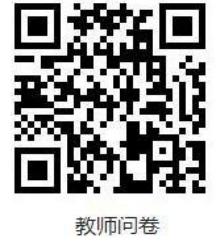 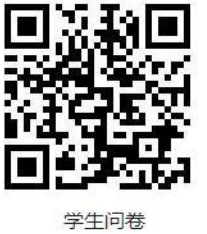 （二）专创融合课程统计    请各学院统计2020-2021学年（两个学期）本单位开设的专创融合课程，填写附件1。于9月10日前将电子版发送到邮箱cxcyjwgl@163.com注意：请列出本学院所有专业开设的专创融合课程，，同一门课不同教师上课的请分别列出，既可以是专门的创新创业教育课程(总学时与创新创业教育内容所占学时相等)，也可以是包含创新创业教育内容的专业课程（创新创业教育内容所占学时小于总学时），如本学院某专业无相关课程请填写无。（三）调研报告从本学院专创融合课程体系建设的发展现状入手，结合调查问卷，通过典型案例分析，发现目前存在的问题，进一步提出针对性应对策略及解决路径。请各学院撰写《***学院关于创新创业教育融入专业教育课程体系建设的调研报告》，于9 月10 日前将报告（Word 文档）发送至cxcyjwgl@163.com，文档命名格式为“学院名称+专创融合课程体系建设报告”。（四）工作联系人创新创业学院：王琰，8987051,665525。                     教务处  创新创业学院                      2021年8月26日附件2创新创业教育融入专业教育课程体系建设的调研报告******（学院名称）一、学院“专创融合”工作总体情况二、学院“专创融合”工作亮点和特色三、采取的主要措施，典型案例，取得成效四、目前存在的问题五、工作打算和目标六、对进一步加强专创融合工作的意见及建议